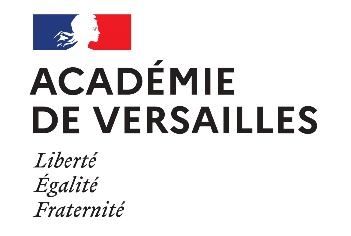 ACADÉMIES ET DÉPARTEMENTS LIMITROPHES DE L’ACADÉMIE DE VERSAILLESLe RC est possible sur les départements de l’académie de Versailles limitrophes avec l’académie du conjoint.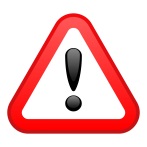 Dans ce cas, la saisie est impossible sur siam, une modification du département demandé doit être demandée en rouge sur l’Accusé de Réception (AR)Département sollicité par le candidat dans ses vœuxDEPARTEMENT DE RESIDENCE PROFESSIONNELLE OU PRIVEE DU CONJOINT DEPARTEMENT DE RESIDENCE PROFESSIONNELLE OU PRIVEE DU CONJOINT DEPARTEMENT DE RESIDENCE PROFESSIONNELLE OU PRIVEE DU CONJOINT DEPARTEMENT DE RESIDENCE PROFESSIONNELLE OU PRIVEE DU CONJOINT DEPARTEMENT DE RESIDENCE PROFESSIONNELLE OU PRIVEE DU CONJOINT Département sollicité par le candidat dans ses vœuxAcadémie d’AMIENSAcadémie de CRETEILAcadémie d’ORLEANS- TOURSAcadémie de PARISAcadémie de ROUENYVELINES78XXESSONNE 91XXHAUTS DE SEINE92XXVAL D’OISE 95XXX